Clic derecho en la imagen y “guardar imagen”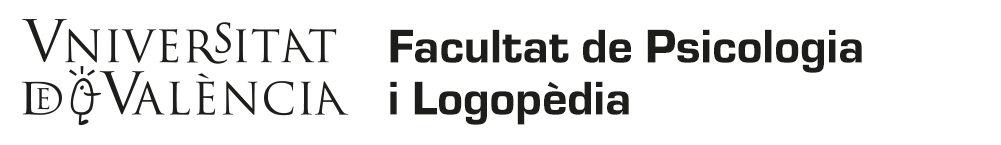 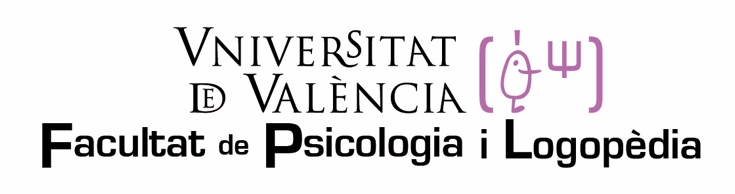 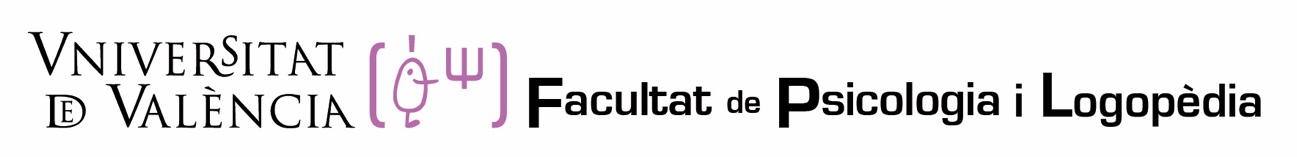 